Изменение административно территориальных границ населенного пункта Повязынь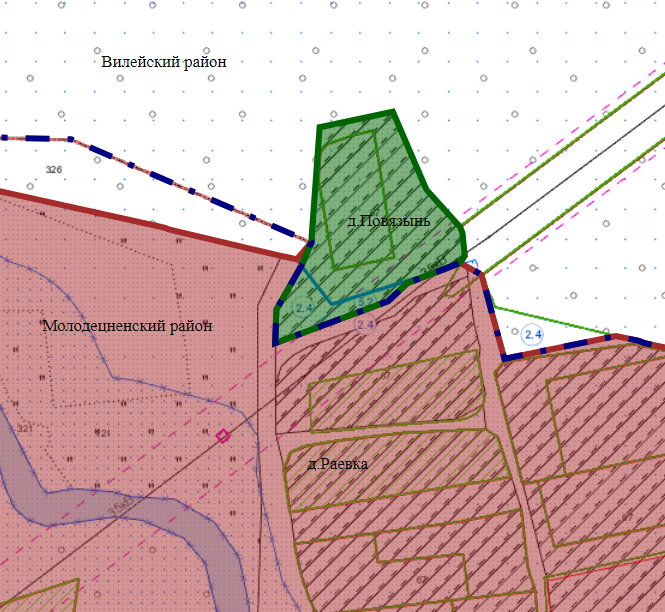 Граница д.РаевкаГраница д.ПовязыньГраницы районов